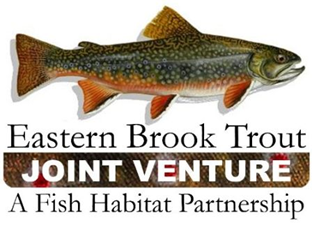 Steering Committee TeleconferenceSeptember 15, 20201:00 – 3:00 p.m.Call-In Number: 866-793-8933Participant Code: 86086865AGENDASteering Committee Roll Call & Establishment of Quorum (Nat Gillespie)Approval of June 16, 2020 Steering Committee Meeting Summary (Nat Gillespie)December 2020 Election of EBTJV Steering Committee Chair and Vice Chair (Steve Perry)EBTJV Coordinator Transition Committee’s Progress (?) (Nat Gillespie)TU’s Brook Trout Poster (Steve Perry)Brook Trout Genetics Workshop Update  (Steve Faulkner/Dave Kazyak)Other BusinessDue date for FY21 FWS-NFHAP Brook Trout Conservation Project ProposalsProgress of the Catchment Data Update Project